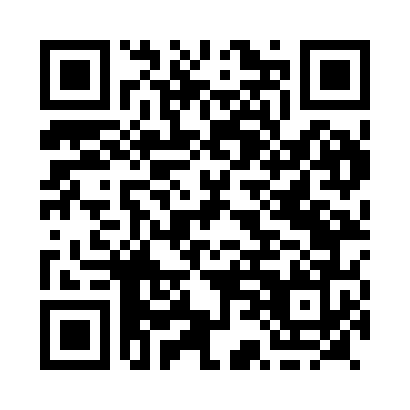 Prayer times for Chitato, AngolaWed 1 May 2024 - Fri 31 May 2024High Latitude Method: NonePrayer Calculation Method: Muslim World LeagueAsar Calculation Method: ShafiPrayer times provided by https://www.salahtimes.comDateDayFajrSunriseDhuhrAsrMaghribIsha1Wed4:275:3811:342:555:296:372Thu4:275:3811:342:555:296:363Fri4:275:3911:342:555:296:364Sat4:275:3911:342:555:286:365Sun4:275:3911:332:555:286:366Mon4:275:3911:332:555:286:367Tue4:275:3911:332:555:286:368Wed4:275:3911:332:555:286:369Thu4:275:3911:332:555:276:3510Fri4:275:3911:332:555:276:3511Sat4:275:3911:332:555:276:3512Sun4:275:3911:332:555:276:3513Mon4:275:4011:332:555:276:3514Tue4:275:4011:332:555:276:3515Wed4:275:4011:332:555:276:3516Thu4:275:4011:332:555:266:3517Fri4:275:4011:332:555:266:3518Sat4:275:4011:332:555:266:3519Sun4:275:4011:332:555:266:3520Mon4:275:4111:332:555:266:3521Tue4:275:4111:332:555:266:3522Wed4:275:4111:342:555:266:3523Thu4:285:4111:342:555:266:3524Fri4:285:4111:342:555:266:3525Sat4:285:4211:342:555:266:3626Sun4:285:4211:342:555:266:3627Mon4:285:4211:342:555:266:3628Tue4:285:4211:342:565:266:3629Wed4:285:4211:342:565:266:3630Thu4:285:4311:342:565:266:3631Fri4:295:4311:352:565:266:36